世界知识产权组织协调委员会第七十届系列会议(第45次例会)2014年9月22日至30日，日内瓦美利坚合众国关于增列题为“WIPO协调委员会就2015年召开
通过经修订的原产地名称和地理标志里斯本协定外交会议
向里斯本联盟大会提出意见”的补充议程项目的提案秘书处编拟的文件在2014年8月22日的来文中，美利坚合众国代表团要求在WIPO成员国大会的议程草案中增列一个补充项目，题为“WIPO协调委员会就2015年召开通过经修订的原产地名称和地理标志里斯本协定外交会议向里斯本联盟大会提出意见”。现将美利坚合众国的来文作为附件附后。[后接附件]发件人：Schlegelmilch, Kristine (Geneva) [mailto:SchlegK@state.gov]发送时间：2014年8月22日(周五)16:18收件人：Gurry, Francis抄送：Collard, Christine; Kwakwa, Edward; PRASAD Naresh; Balibrea, Sergio主题：关于大会/协调委员会补充议程项目的要求尊敬的高锐总干事：‎根据《世界知识产权组织总议事规则》第5条第(4)款，美国正式要求在2014年9月22日至30日的WIPO大会/WIPO协调委员会的议程草案中增列一个补充项目。补充项目的案文如下：“WIPO协调委员会就2015年召开通过经修订的原产地名称和地理标志里斯本协定外交会议向里斯本联盟大会提出意见”。‎谢谢你的帮助和对这项要求的关注。如有问题请告诉我。此致敬礼克里斯汀^^^^^^^^^^^^^^^^^^^^^^^^^^^^^^^^^^^^克里斯汀·施勒格尔米尔希美国日内瓦代表团知识产权事务随员SchlegK@state.gov / +41(0)79 379 9021[附件和文件完]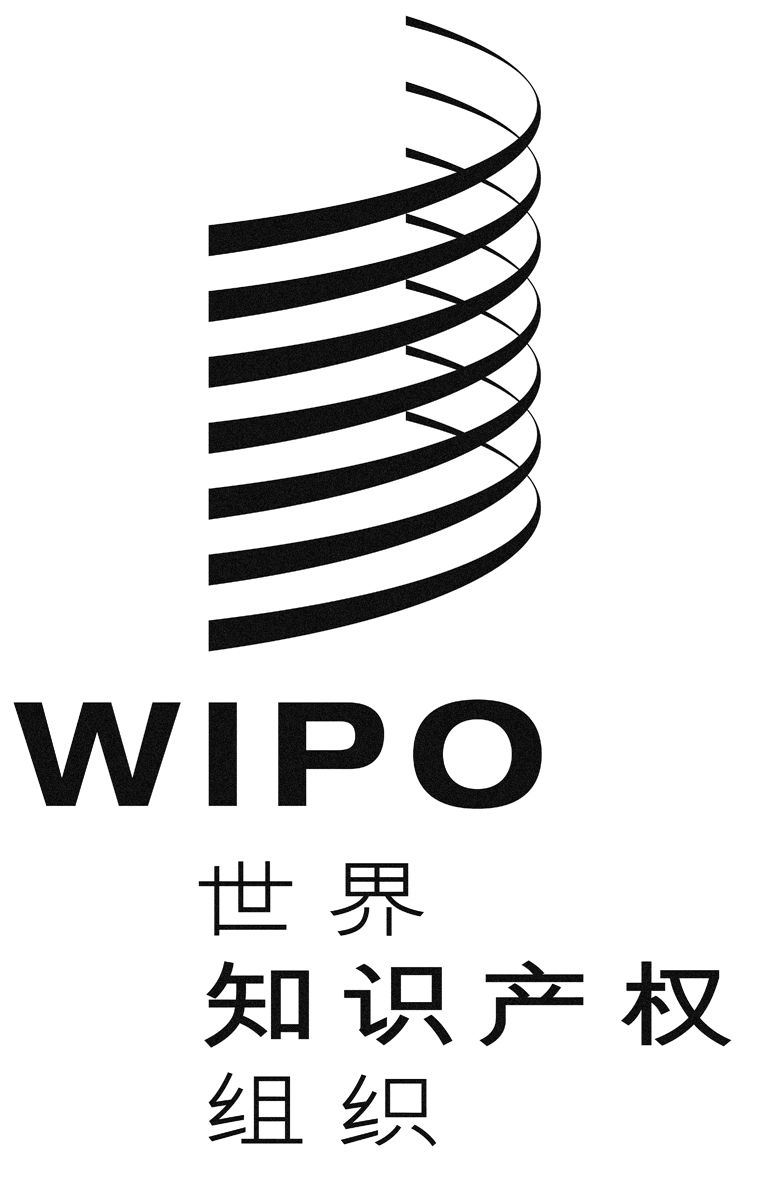 CWO/CC/70/4WO/CC/70/4WO/CC/70/4原 文：英文原 文：英文原 文：英文日 期：2014年8月26日  日 期：2014年8月26日  日 期：2014年8月26日  